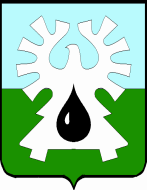    ГОРОДСКОЙ ОКРУГ УРАЙХАНТЫ-МАНСИЙСКОГО АВТОНОМНОГО ОКРУГА-ЮГРЫ       ДУМА ГОРОДА УРАЙ        РЕШЕНИЕот  22 июня 2021 года                                                                               № 49О проведении сорок девятого заседанияДумы города Урай шестого созыва	В связи с введением в Ханты-Мансийском автономном округе - Югре режима повышенной готовности, на основании пункта 31 статьи 15 Регламента Думы  города, Дума города Урай решила:1. Провести сорок девятое заседание Думы города Урай шестогосозыва 24.06.2021 в 9-00 часов в режиме видео-конференц-связи.2. Настоящее решение вступает в силу с момента его подписания.Председатель Думы города Урай                                      Г.П. Александрова                     